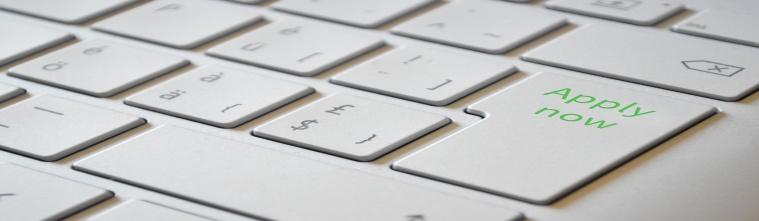 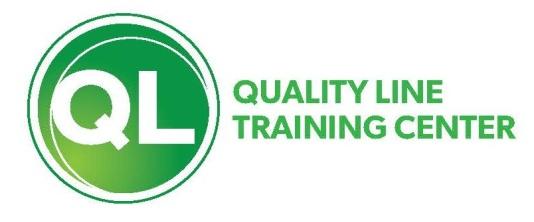 A jelentkezési lap kitöltését és elküldését a tanfolyamon való részvétel szándékának kinyilvánításaként kezeljük, szerződésnek tekintjük.…………………..2021…………hó…….nap………………………………..									         céges aláírásFontos információ az E-Learning képzéssel kapcsolatban!Folyam leírás:A tanfolyamra történő jelentkezési lap letöltése honlapunkról;Kérjük töltse ki a jelentkezési lapot;Kérjük, hogy küldje vissza a jelentkezési lapot az info@qlinekft.hu email címre;A jelentkezési lap visszaküldését követően kapni fog kollegánktól egy díjbekérő számlát;Díjbekérő számlát kérjük átutalással fizesse be;Átutalási bizonylatot kérjük küldje tovább az info@qlinekft.hu email címre;Kollégánktól meg fogja kapni a végleges számlát;A tanfolyam eléréséhez szükséges információkat megkapja email-ben;1 hét rendelkezésére áll a tanfolyam elvégzésére, sikeres vizsga teljesítésre;Sikeres teljesítés esetén, azonnal, automatikusan tanúsítvány kerül kiállításra; A Képzés időpontjánál fontos, hogy azt a dátumot adja meg amikortól biztosan lesz egy hétig 4 óra szabadideje a tanfolyam elvégzésére. Az időablak 7 napig fogja engedélyezni a belépést, ha ebből kiszalad nem áll módunkban hosszabbítást adni.Kérdés esetén állok rendelkezésére.Üdvözlettel:Quality Line TC Kft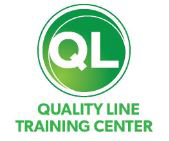 JELENTKEZÉSI LAP E-LEARNING Képzésretelefon: +36-30-361-11-711116 Budapest, Fehérvári út 132-144.e-mail: qualitylinekft@gmail.comwww.qlinekft.huTANFOLYAM NEVE:KÉPZÉS KEZDÉSI IDŐPONTJA:(Ettől a dátumtól fogva 1 hétig elérhető a képzés. Tehát a megjelölt dátumtól kezdve 7 nap áll rendelkezésre a 4 órás anyag elsajátítására és a vizsga sikeres teljesítésére.)RÉSZTVEVŐ VISELT NEVE, SZÜLETÉSI NEVE:RÉSZTVEVŐ ANYJA NEVE:RÉSZTVEVŐ SZÜLETÉSI HELYE, IDEJERÉSZTVEVŐ LEGMAGASABB ISKOLAI VÉGZETTSÉGE:RÉSZTVEVŐ BEOSZTÁSA:MUNKAHELYENEVE:MUNKAHELYECÍME:MUNKAHELYE ADÓSZÁMA:RÉSZTVEVŐ E-MAIL CÍME:TELEFON, FAX:SZÁMLÁZÁSI ADATOK, SZÁMLASZÁM:KÜLFÖLDI RÉSZTVEVŐ IGEN/NEM: